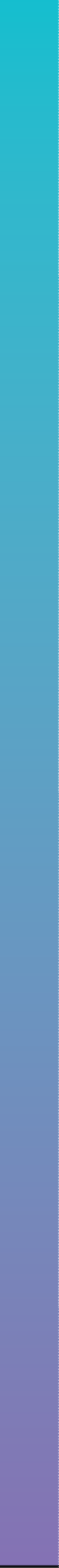 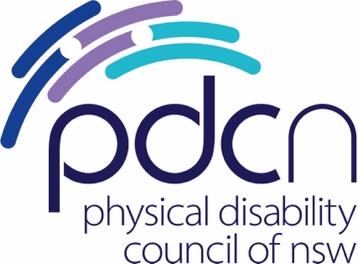 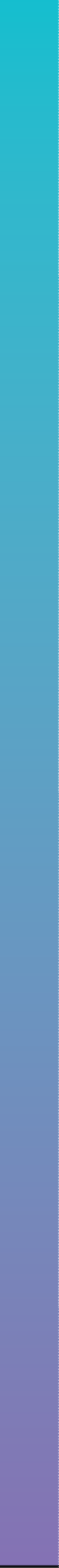 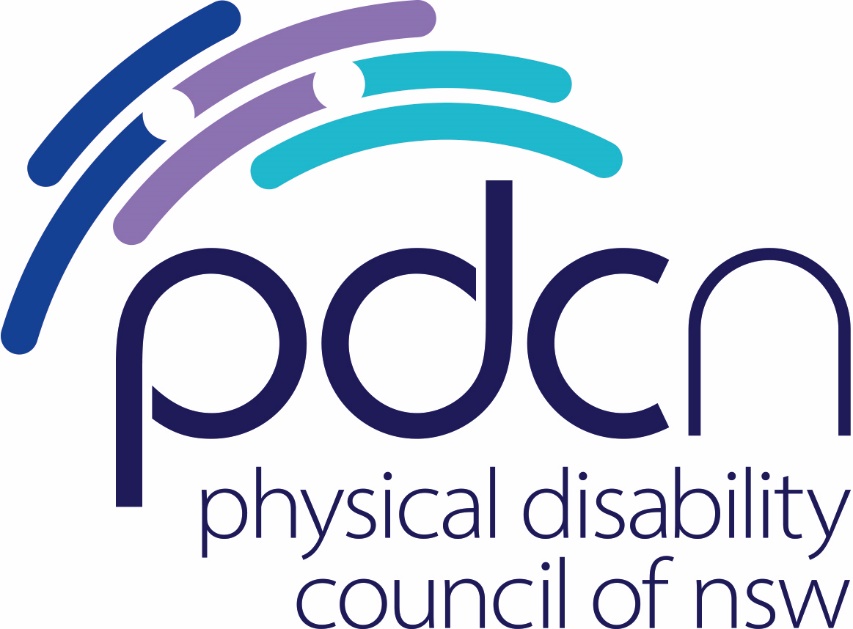 Physical Disability Council of NSW3/184 Glebe Point Road, Glebe NSW 203702 9552 1606www.pdcnsw.org.aualice.batchelor@pdcnsw.org.auWho is the Physical Disability Council of NSW? The Physical Disability Council of NSW (PDCN) is the peak body representing people with physical disabilities across New South Wales. This includes people with a range of physical disability issues, from young children and their representatives to aged people, who are from a wide range of socio-economic circumstances and live in metropolitan, rural and regional areas of NSW. Our core function is to influence and advocate for the achievement of systemic change to ensure the rights of all people with a physical disability are improved and upheld.The objectives of PDCN are: To educate, inform and assist people with physical disabilities in NSW about the range of services, structure, and programs available that enable their full participation, equality of opportunity and equality of citizenship.To develop the capacity of people with physical disability in NSW to identify their own goals, and the confidence to develop a pathway to achieving their goals (i.e. self-advocate).To educate and inform stakeholders (i.e.: about the needs of people with a physical disability) so that they can are able to achieve and maintain full participation, equality of opportunity and equality of citizenship.Recommendations Recommendation 1:Transfer to the Taxi Transport Subsidy Scheme (TTSS) smartcard system across the whole NSW taxi fleet must be achieved, and an independent, provider neutral system put in place for payment processing. Recommendation 2:The NSW Government must provide additional incentives for drivers to take on wheelchair accessible taxis (WATs) to increase the WAT fleet, particularly in limited markets. Recommendation 3: Create and enforce a single streamlined central booking system across the whole state.Recommendation 4:Nationalise the interstate booking system. Transfer to the TTSS Smartcard (The Smartcard) system across the whole NSW taxi fleet must be achieved, and an independent, provider neutral system put in place for payment processing. The Smartcard system must be implemented in full across NSW. This entails a complete phase out of paper dockets, with the Smartcard being the streamlined and centralised system used for the Taxi Transport Subsidy Scheme.Many survey participants reported issues across the use of the Smartcard, including drivers refusing to accept the cards and asking for paper dockets instead. PDCN supports the use of the Smartcard in preference to paper dockets as they are easier for many people with disabilities to use and are less likely to be damaged, destroyed or fraudulently used. Fully phasing out paper dockets for replacement with the Smartcard will ensure the full transition to the Smartcard as a matter of necessity. In conjunction with the phasing out of the dockets, all taxi vehicles must be fitted with compatible payment terminals for processing the Smartcard. We understand that the current infrastructure under Cabcharge is expensive to install and maintain. The Government should investigate the barriers that have prevented drivers from taking up the infrastructure, and work towards a cost-effective and provider neutral system so that independent taxi providers can afford and justify the installation and use of the system.Provide additional incentives for drivers to take on WATs to increase available WAT fleet, particularly in limited markets.We are concerned that many drivers ceased operating their own WATs during the pandemic, and have either switched to standard taxis, as a more lucrative business opportunity, or left the industry all together. With reports that some regional areas only have one or two WATs in operation or have lost all WATs in their region as well as growing competition from NDIS funded transport services during the day across some regional areas, we need the NSW Government to review of the adequacy of current incentives with a view to rebuilding the NSW WAT fleet.It may also be appropriate across large scale taxi companies for the Government to mandate that a set proportion of the company’s fleet must consist of WATs.Create and enforce a single streamlined central booking system across the whole state.The confusion between the two existing booking services (Wheelchair Book & Ride, and Zero200) for WATs has been a constant cause for complaint since the contract for the central booking service was provided to Spinal Cord Injuries Australia and has resulted in poor customer service experiences for our membership.A reliable, effective central booking service is extremely important for the disability community. We want to see an enforced streamlined booking system that can be used seamlessly to book WATs. Confusion between two competing booking services has caused frustration on both ends of the booking, with people booking on both services at the same time in hope of a shorter wait time, and drivers showing up to empty bookings. Enforcing a single streamlined booking service will improve reliability of WATs for users and remove the ability for people to double book services, saving drivers time and money. Nationalise the interstate docket system. Currently, each state and territory use a different system of subsidised taxi transport for people with disabilities. This requires those travelling interstate to apply for interstate payment dockets for use in taxis while travelling. This has caused issues for users, with accounts of drivers refusing interstate dockets or not knowing about them in general. Discrimination, refusal of service, and verbal abuse are common occurrences for users of interstate dockets. We need a nationalised system for taxi travel, which would streamline the payment process, ensuring an easily understood system that works across all states and territories. Introduction